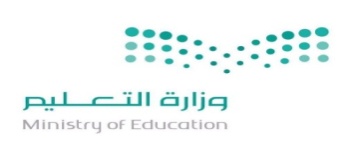 اختبار مادة علوم القرآن- للمستوى الثاني - الفصل الدراسي االثالث - الدور الأول-  لعام  -1445هـ اسم الطالبة : ................................................................................ ... رقم الجلوس :..........................  السؤال الأول : (الاختيار من متعدد ) اختاري الإجابة الصحيحة بوضع دائرة حولها ثم ظلليها في ورقة الإجابة ...(37)  فقرة .(اختاري الإجابة الصحيحة بوضع دائرة حولها :السؤال الثاني: (المزاوجة) .. زاوجي العمود الأول مع  الفقرة المناسبة لها من العمود الثاني..ثم ظلليها في ورقة الإجابة ... ( 6) فقرات                                                                                          انتهت الأسئلة وفقكن الله لما يحب ويرضى.السؤالالدرجة رقمياًالدرجة كتابةاسم المصححةالتوقيعاسم المراجعة التوقيعاسم المدققة التوقيع12المجموعس 1يُعرف بأنه : الأبحاث المتعلقة بالقرآن الكريم من حيث نزوله وجمعه وقراءته وتفسيره وإعجازه وناسخه ومنسوخه ودفع الشبه عنه ......يُعرف بأنه : الأبحاث المتعلقة بالقرآن الكريم من حيث نزوله وجمعه وقراءته وتفسيره وإعجازه وناسخه ومنسوخه ودفع الشبه عنه ......يُعرف بأنه : الأبحاث المتعلقة بالقرآن الكريم من حيث نزوله وجمعه وقراءته وتفسيره وإعجازه وناسخه ومنسوخه ودفع الشبه عنه ......يُعرف بأنه : الأبحاث المتعلقة بالقرآن الكريم من حيث نزوله وجمعه وقراءته وتفسيره وإعجازه وناسخه ومنسوخه ودفع الشبه عنه ......يُعرف بأنه : الأبحاث المتعلقة بالقرآن الكريم من حيث نزوله وجمعه وقراءته وتفسيره وإعجازه وناسخه ومنسوخه ودفع الشبه عنه ......يُعرف بأنه : الأبحاث المتعلقة بالقرآن الكريم من حيث نزوله وجمعه وقراءته وتفسيره وإعجازه وناسخه ومنسوخه ودفع الشبه عنه ......يُعرف بأنه : الأبحاث المتعلقة بالقرآن الكريم من حيث نزوله وجمعه وقراءته وتفسيره وإعجازه وناسخه ومنسوخه ودفع الشبه عنه ......يُعرف بأنه : الأبحاث المتعلقة بالقرآن الكريم من حيث نزوله وجمعه وقراءته وتفسيره وإعجازه وناسخه ومنسوخه ودفع الشبه عنه ......س 1أعلوم الحديث بعلوم القرآن جالفرائض دأصول الفقهس 2من كتب المرحلة الأولى من مراحل نشاة علوم القرآن من كتب المرحلة الأولى من مراحل نشاة علوم القرآن من كتب المرحلة الأولى من مراحل نشاة علوم القرآن من كتب المرحلة الأولى من مراحل نشاة علوم القرآن من كتب المرحلة الأولى من مراحل نشاة علوم القرآن من كتب المرحلة الأولى من مراحل نشاة علوم القرآن من كتب المرحلة الأولى من مراحل نشاة علوم القرآن من كتب المرحلة الأولى من مراحل نشاة علوم القرآن س 2أتفسير ابن عباس بمواقع العلوم من مواقع النجوم ج مناهل العرفان دالمرشد الوجيز س3إعلام الله لأحد من أنبيائه بشرع أو نحوه ، هذا المصطلح ينطبق على معنى ....إعلام الله لأحد من أنبيائه بشرع أو نحوه ، هذا المصطلح ينطبق على معنى ....إعلام الله لأحد من أنبيائه بشرع أو نحوه ، هذا المصطلح ينطبق على معنى ....إعلام الله لأحد من أنبيائه بشرع أو نحوه ، هذا المصطلح ينطبق على معنى ....إعلام الله لأحد من أنبيائه بشرع أو نحوه ، هذا المصطلح ينطبق على معنى ....إعلام الله لأحد من أنبيائه بشرع أو نحوه ، هذا المصطلح ينطبق على معنى ....إعلام الله لأحد من أنبيائه بشرع أو نحوه ، هذا المصطلح ينطبق على معنى ....إعلام الله لأحد من أنبيائه بشرع أو نحوه ، هذا المصطلح ينطبق على معنى ....س3أالحديث ب الوحي جالتفسيردالفقهس 4المقصود بالروح الأمين في الآية : ( نزل به الروح الأمين ) ....... المقصود بالروح الأمين في الآية : ( نزل به الروح الأمين ) ....... المقصود بالروح الأمين في الآية : ( نزل به الروح الأمين ) ....... المقصود بالروح الأمين في الآية : ( نزل به الروح الأمين ) ....... المقصود بالروح الأمين في الآية : ( نزل به الروح الأمين ) ....... المقصود بالروح الأمين في الآية : ( نزل به الروح الأمين ) ....... المقصود بالروح الأمين في الآية : ( نزل به الروح الأمين ) ....... المقصود بالروح الأمين في الآية : ( نزل به الروح الأمين ) ....... س 4أجبريل عليه السلام بإسرافيل عليه السلام جميكائيل  عليه السلامدعزرائيل عليه السلام س 5تتابع نزول القرآن مفرقاً على الرسول ﷺ فيتتابع نزول القرآن مفرقاً على الرسول ﷺ فيتتابع نزول القرآن مفرقاً على الرسول ﷺ فيتتابع نزول القرآن مفرقاً على الرسول ﷺ فيتتابع نزول القرآن مفرقاً على الرسول ﷺ فيتتابع نزول القرآن مفرقاً على الرسول ﷺ فيتتابع نزول القرآن مفرقاً على الرسول ﷺ فيتتابع نزول القرآن مفرقاً على الرسول ﷺ فيس 5أعشر سنوات بثلاثة عشر سنة جعشرون سنة دثلاثة وعشرون سنة س 6من أشهر أسماء القرآن الكريم وأكثرها وروداً في الكتاب والسنة .من أشهر أسماء القرآن الكريم وأكثرها وروداً في الكتاب والسنة .من أشهر أسماء القرآن الكريم وأكثرها وروداً في الكتاب والسنة .من أشهر أسماء القرآن الكريم وأكثرها وروداً في الكتاب والسنة .من أشهر أسماء القرآن الكريم وأكثرها وروداً في الكتاب والسنة .من أشهر أسماء القرآن الكريم وأكثرها وروداً في الكتاب والسنة .من أشهر أسماء القرآن الكريم وأكثرها وروداً في الكتاب والسنة .من أشهر أسماء القرآن الكريم وأكثرها وروداً في الكتاب والسنة .س 6أالكتاببالقرآنجالعزيزدالمجيد س 7أشد انواع الوحي على الرسول ﷺ هو أن يأتي جبريل ...أشد انواع الوحي على الرسول ﷺ هو أن يأتي جبريل ...أشد انواع الوحي على الرسول ﷺ هو أن يأتي جبريل ...أشد انواع الوحي على الرسول ﷺ هو أن يأتي جبريل ...أشد انواع الوحي على الرسول ﷺ هو أن يأتي جبريل ...أشد انواع الوحي على الرسول ﷺ هو أن يأتي جبريل ...أشد انواع الوحي على الرسول ﷺ هو أن يأتي جبريل ...أشد انواع الوحي على الرسول ﷺ هو أن يأتي جبريل ...س 7أعلى صورة رجل              بمثل صلصلة الجرس                   جفي المنام                   دعلى صورته الحقيقية س8أسماء القرآن دلت عليها نصوص الكتاب والسنة فهي :أسماء القرآن دلت عليها نصوص الكتاب والسنة فهي :أسماء القرآن دلت عليها نصوص الكتاب والسنة فهي :أسماء القرآن دلت عليها نصوص الكتاب والسنة فهي :أسماء القرآن دلت عليها نصوص الكتاب والسنة فهي :أسماء القرآن دلت عليها نصوص الكتاب والسنة فهي :أسماء القرآن دلت عليها نصوص الكتاب والسنة فهي :أسماء القرآن دلت عليها نصوص الكتاب والسنة فهي :س8أتوقيفيةبتوفيقيةجاجتهاديةدقياسيةس9قال تعالى: ﴿ إِنَّا نَحْنُ نَزَّلْنَا الذِّكْرَ وَإِنَّا لَهُ لَحَافِظُونَ﴾  من خصائص القرآن الكريم والتي تضمنتها الآية السابقة قال تعالى: ﴿ إِنَّا نَحْنُ نَزَّلْنَا الذِّكْرَ وَإِنَّا لَهُ لَحَافِظُونَ﴾  من خصائص القرآن الكريم والتي تضمنتها الآية السابقة قال تعالى: ﴿ إِنَّا نَحْنُ نَزَّلْنَا الذِّكْرَ وَإِنَّا لَهُ لَحَافِظُونَ﴾  من خصائص القرآن الكريم والتي تضمنتها الآية السابقة قال تعالى: ﴿ إِنَّا نَحْنُ نَزَّلْنَا الذِّكْرَ وَإِنَّا لَهُ لَحَافِظُونَ﴾  من خصائص القرآن الكريم والتي تضمنتها الآية السابقة قال تعالى: ﴿ إِنَّا نَحْنُ نَزَّلْنَا الذِّكْرَ وَإِنَّا لَهُ لَحَافِظُونَ﴾  من خصائص القرآن الكريم والتي تضمنتها الآية السابقة قال تعالى: ﴿ إِنَّا نَحْنُ نَزَّلْنَا الذِّكْرَ وَإِنَّا لَهُ لَحَافِظُونَ﴾  من خصائص القرآن الكريم والتي تضمنتها الآية السابقة قال تعالى: ﴿ إِنَّا نَحْنُ نَزَّلْنَا الذِّكْرَ وَإِنَّا لَهُ لَحَافِظُونَ﴾  من خصائص القرآن الكريم والتي تضمنتها الآية السابقة قال تعالى: ﴿ إِنَّا نَحْنُ نَزَّلْنَا الذِّكْرَ وَإِنَّا لَهُ لَحَافِظُونَ﴾  من خصائص القرآن الكريم والتي تضمنتها الآية السابقة س9أانه متعبد بتلاوتهبانه محفوظ من التحريف والنقص والزيادةجانه ناسخ لجميع الكتب السابقةدانه ميسر من جميع الوجوهس 10كان جبريل عليه الصلاة والسلام يعرض القرآن على النبي ﷺ  كل عام كان جبريل عليه الصلاة والسلام يعرض القرآن على النبي ﷺ  كل عام كان جبريل عليه الصلاة والسلام يعرض القرآن على النبي ﷺ  كل عام كان جبريل عليه الصلاة والسلام يعرض القرآن على النبي ﷺ  كل عام كان جبريل عليه الصلاة والسلام يعرض القرآن على النبي ﷺ  كل عام كان جبريل عليه الصلاة والسلام يعرض القرآن على النبي ﷺ  كل عام كان جبريل عليه الصلاة والسلام يعرض القرآن على النبي ﷺ  كل عام كان جبريل عليه الصلاة والسلام يعرض القرآن على النبي ﷺ  كل عام س 10أمرة واحدة بثلاث مرات جعشر مرات دثلاثون مرة س 11-من علامات السور المكية أن فيها ..-من علامات السور المكية أن فيها ..-من علامات السور المكية أن فيها ..-من علامات السور المكية أن فيها ..-من علامات السور المكية أن فيها ..-من علامات السور المكية أن فيها ..-من علامات السور المكية أن فيها ..-من علامات السور المكية أن فيها ..س 11أسجدة بذكر المنافقينجذكر أهل الكتابدذكر فريضة عادلةس 12كل سورةٍ افتتحت بالأحرف المقطعة فهي مكية ما عدا ..كل سورةٍ افتتحت بالأحرف المقطعة فهي مكية ما عدا ..كل سورةٍ افتتحت بالأحرف المقطعة فهي مكية ما عدا ..كل سورةٍ افتتحت بالأحرف المقطعة فهي مكية ما عدا ..كل سورةٍ افتتحت بالأحرف المقطعة فهي مكية ما عدا ..كل سورةٍ افتتحت بالأحرف المقطعة فهي مكية ما عدا ..كل سورةٍ افتتحت بالأحرف المقطعة فهي مكية ما عدا ..كل سورةٍ افتتحت بالأحرف المقطعة فهي مكية ما عدا ..س 12أيونس وهودبالإخلاص والناسجالبقرة وآل عمراندالطور والواقعة س 13سبب الجمع للقرآن في عهده بسبب الخوف على الأمة من الإفتتان في دينها بسبب اختلاف الحروف التي يُقرأبها القرآن الكريم سبب الجمع للقرآن في عهده بسبب الخوف على الأمة من الإفتتان في دينها بسبب اختلاف الحروف التي يُقرأبها القرآن الكريم سبب الجمع للقرآن في عهده بسبب الخوف على الأمة من الإفتتان في دينها بسبب اختلاف الحروف التي يُقرأبها القرآن الكريم سبب الجمع للقرآن في عهده بسبب الخوف على الأمة من الإفتتان في دينها بسبب اختلاف الحروف التي يُقرأبها القرآن الكريم سبب الجمع للقرآن في عهده بسبب الخوف على الأمة من الإفتتان في دينها بسبب اختلاف الحروف التي يُقرأبها القرآن الكريم سبب الجمع للقرآن في عهده بسبب الخوف على الأمة من الإفتتان في دينها بسبب اختلاف الحروف التي يُقرأبها القرآن الكريم سبب الجمع للقرآن في عهده بسبب الخوف على الأمة من الإفتتان في دينها بسبب اختلاف الحروف التي يُقرأبها القرآن الكريم سبب الجمع للقرآن في عهده بسبب الخوف على الأمة من الإفتتان في دينها بسبب اختلاف الحروف التي يُقرأبها القرآن الكريم س 13أأبي بكر الصديق رضي الله عنه بعمر بن الخطاب رضي الله عنه جعثمان بن عفان رضي الله عنه دعلي بن أبي طالب رضي الله عنه س14بدأ التسجيل الصوتي للقرآن الكريم في بدأ التسجيل الصوتي للقرآن الكريم في بدأ التسجيل الصوتي للقرآن الكريم في بدأ التسجيل الصوتي للقرآن الكريم في بدأ التسجيل الصوتي للقرآن الكريم في بدأ التسجيل الصوتي للقرآن الكريم في بدأ التسجيل الصوتي للقرآن الكريم في بدأ التسجيل الصوتي للقرآن الكريم في س14أالعراقبالمدينة  جمكة دمصرس 15الفرق بين القرآن الكريم والحديث القدسي أن الحديث القدسي :الفرق بين القرآن الكريم والحديث القدسي أن الحديث القدسي :الفرق بين القرآن الكريم والحديث القدسي أن الحديث القدسي :الفرق بين القرآن الكريم والحديث القدسي أن الحديث القدسي :الفرق بين القرآن الكريم والحديث القدسي أن الحديث القدسي :الفرق بين القرآن الكريم والحديث القدسي أن الحديث القدسي :الفرق بين القرآن الكريم والحديث القدسي أن الحديث القدسي :الفرق بين القرآن الكريم والحديث القدسي أن الحديث القدسي :س 15أمتعبد بتلاوته بغير متعبد بتلاوته جمعجز دتحد الله به  س 16دل قوله تعالى : ﴿ وَإِنْ أَحَدٌ مِنَ الْمُشْرِكِينَ اسْتَجَارَكَ فَأَجِرْهُ حَتَّى يَسْمَعَ كَلَامَ اللَّهِ ﴾ على أن القرآن الكريم.......دل قوله تعالى : ﴿ وَإِنْ أَحَدٌ مِنَ الْمُشْرِكِينَ اسْتَجَارَكَ فَأَجِرْهُ حَتَّى يَسْمَعَ كَلَامَ اللَّهِ ﴾ على أن القرآن الكريم.......دل قوله تعالى : ﴿ وَإِنْ أَحَدٌ مِنَ الْمُشْرِكِينَ اسْتَجَارَكَ فَأَجِرْهُ حَتَّى يَسْمَعَ كَلَامَ اللَّهِ ﴾ على أن القرآن الكريم.......دل قوله تعالى : ﴿ وَإِنْ أَحَدٌ مِنَ الْمُشْرِكِينَ اسْتَجَارَكَ فَأَجِرْهُ حَتَّى يَسْمَعَ كَلَامَ اللَّهِ ﴾ على أن القرآن الكريم.......دل قوله تعالى : ﴿ وَإِنْ أَحَدٌ مِنَ الْمُشْرِكِينَ اسْتَجَارَكَ فَأَجِرْهُ حَتَّى يَسْمَعَ كَلَامَ اللَّهِ ﴾ على أن القرآن الكريم.......دل قوله تعالى : ﴿ وَإِنْ أَحَدٌ مِنَ الْمُشْرِكِينَ اسْتَجَارَكَ فَأَجِرْهُ حَتَّى يَسْمَعَ كَلَامَ اللَّهِ ﴾ على أن القرآن الكريم.......دل قوله تعالى : ﴿ وَإِنْ أَحَدٌ مِنَ الْمُشْرِكِينَ اسْتَجَارَكَ فَأَجِرْهُ حَتَّى يَسْمَعَ كَلَامَ اللَّهِ ﴾ على أن القرآن الكريم.......دل قوله تعالى : ﴿ وَإِنْ أَحَدٌ مِنَ الْمُشْرِكِينَ اسْتَجَارَكَ فَأَجِرْهُ حَتَّى يَسْمَعَ كَلَامَ اللَّهِ ﴾ على أن القرآن الكريم.......س 16أالمعجزة الكبرى بكلام الله عز وجل حقيقة جناسخ لما قبله دميسر من جميع الوجوهس 17شبه النبي ﷺ المؤمن الذي يقرأ القرآن بــ ..... طعمها طيب وريحها طيبشبه النبي ﷺ المؤمن الذي يقرأ القرآن بــ ..... طعمها طيب وريحها طيبشبه النبي ﷺ المؤمن الذي يقرأ القرآن بــ ..... طعمها طيب وريحها طيبشبه النبي ﷺ المؤمن الذي يقرأ القرآن بــ ..... طعمها طيب وريحها طيبشبه النبي ﷺ المؤمن الذي يقرأ القرآن بــ ..... طعمها طيب وريحها طيبشبه النبي ﷺ المؤمن الذي يقرأ القرآن بــ ..... طعمها طيب وريحها طيبشبه النبي ﷺ المؤمن الذي يقرأ القرآن بــ ..... طعمها طيب وريحها طيبشبه النبي ﷺ المؤمن الذي يقرأ القرآن بــ ..... طعمها طيب وريحها طيبس 17أالأترجة بالتمرة جالحنظلة دالريحانة س 18هو مانزل القرآن بشأنه وقت وقوعة ..هو مانزل القرآن بشأنه وقت وقوعة ..هو مانزل القرآن بشأنه وقت وقوعة ..هو مانزل القرآن بشأنه وقت وقوعة ..هو مانزل القرآن بشأنه وقت وقوعة ..هو مانزل القرآن بشأنه وقت وقوعة ..هو مانزل القرآن بشأنه وقت وقوعة ..هو مانزل القرآن بشأنه وقت وقوعة ..س 18أالقصصبسبب النزولجالنسخدالمثلس 19من أقسام ما نزل من القرآن الكريم ما له سبب خاص وهي آيات نزلت مرتبطة بأسباب خاصة وهذا القسم هو من أقسام ما نزل من القرآن الكريم ما له سبب خاص وهي آيات نزلت مرتبطة بأسباب خاصة وهذا القسم هو من أقسام ما نزل من القرآن الكريم ما له سبب خاص وهي آيات نزلت مرتبطة بأسباب خاصة وهذا القسم هو من أقسام ما نزل من القرآن الكريم ما له سبب خاص وهي آيات نزلت مرتبطة بأسباب خاصة وهذا القسم هو من أقسام ما نزل من القرآن الكريم ما له سبب خاص وهي آيات نزلت مرتبطة بأسباب خاصة وهذا القسم هو من أقسام ما نزل من القرآن الكريم ما له سبب خاص وهي آيات نزلت مرتبطة بأسباب خاصة وهذا القسم هو من أقسام ما نزل من القرآن الكريم ما له سبب خاص وهي آيات نزلت مرتبطة بأسباب خاصة وهذا القسم هو من أقسام ما نزل من القرآن الكريم ما له سبب خاص وهي آيات نزلت مرتبطة بأسباب خاصة وهذا القسم هو س 19أالأقل في القرآنبالكثيرفي القرآنججميع مافي القرآندنصف القرآنس 20يُعًرفُ بأنه مانزل قبل الهجرة ..يُعًرفُ بأنه مانزل قبل الهجرة ..يُعًرفُ بأنه مانزل قبل الهجرة ..يُعًرفُ بأنه مانزل قبل الهجرة ..يُعًرفُ بأنه مانزل قبل الهجرة ..يُعًرفُ بأنه مانزل قبل الهجرة ..يُعًرفُ بأنه مانزل قبل الهجرة ..يُعًرفُ بأنه مانزل قبل الهجرة ..س 20أالمدنيبالمكيجالمنسوخدالناسخس 21من أنواع جمع القرآن الكريم تدوينه وكتابته بمعنى ...........من أنواع جمع القرآن الكريم تدوينه وكتابته بمعنى ...........من أنواع جمع القرآن الكريم تدوينه وكتابته بمعنى ...........من أنواع جمع القرآن الكريم تدوينه وكتابته بمعنى ...........من أنواع جمع القرآن الكريم تدوينه وكتابته بمعنى ...........من أنواع جمع القرآن الكريم تدوينه وكتابته بمعنى ...........من أنواع جمع القرآن الكريم تدوينه وكتابته بمعنى ...........من أنواع جمع القرآن الكريم تدوينه وكتابته بمعنى ...........س 21أالحفظ الصوتي بالحفظ الرقميجالحفظ في الصدوردالحفظ في السطور س 22من وجوه الإعجاز في القرآن الكريم في قوله تعالى : ﴿ وَمَنْ يُشْرِكْ بِاللهِ فَكَأَنَّمَا خَرَّ مِنَ السَّمَاءِ فَتَخْطَفُهُ الطَّيْرُ أَوْ تَهْوِي بِهِ الرِّيحُ فِي مَكَانٍ سَحِيقٍ ﴾من وجوه الإعجاز في القرآن الكريم في قوله تعالى : ﴿ وَمَنْ يُشْرِكْ بِاللهِ فَكَأَنَّمَا خَرَّ مِنَ السَّمَاءِ فَتَخْطَفُهُ الطَّيْرُ أَوْ تَهْوِي بِهِ الرِّيحُ فِي مَكَانٍ سَحِيقٍ ﴾من وجوه الإعجاز في القرآن الكريم في قوله تعالى : ﴿ وَمَنْ يُشْرِكْ بِاللهِ فَكَأَنَّمَا خَرَّ مِنَ السَّمَاءِ فَتَخْطَفُهُ الطَّيْرُ أَوْ تَهْوِي بِهِ الرِّيحُ فِي مَكَانٍ سَحِيقٍ ﴾من وجوه الإعجاز في القرآن الكريم في قوله تعالى : ﴿ وَمَنْ يُشْرِكْ بِاللهِ فَكَأَنَّمَا خَرَّ مِنَ السَّمَاءِ فَتَخْطَفُهُ الطَّيْرُ أَوْ تَهْوِي بِهِ الرِّيحُ فِي مَكَانٍ سَحِيقٍ ﴾من وجوه الإعجاز في القرآن الكريم في قوله تعالى : ﴿ وَمَنْ يُشْرِكْ بِاللهِ فَكَأَنَّمَا خَرَّ مِنَ السَّمَاءِ فَتَخْطَفُهُ الطَّيْرُ أَوْ تَهْوِي بِهِ الرِّيحُ فِي مَكَانٍ سَحِيقٍ ﴾من وجوه الإعجاز في القرآن الكريم في قوله تعالى : ﴿ وَمَنْ يُشْرِكْ بِاللهِ فَكَأَنَّمَا خَرَّ مِنَ السَّمَاءِ فَتَخْطَفُهُ الطَّيْرُ أَوْ تَهْوِي بِهِ الرِّيحُ فِي مَكَانٍ سَحِيقٍ ﴾من وجوه الإعجاز في القرآن الكريم في قوله تعالى : ﴿ وَمَنْ يُشْرِكْ بِاللهِ فَكَأَنَّمَا خَرَّ مِنَ السَّمَاءِ فَتَخْطَفُهُ الطَّيْرُ أَوْ تَهْوِي بِهِ الرِّيحُ فِي مَكَانٍ سَحِيقٍ ﴾من وجوه الإعجاز في القرآن الكريم في قوله تعالى : ﴿ وَمَنْ يُشْرِكْ بِاللهِ فَكَأَنَّمَا خَرَّ مِنَ السَّمَاءِ فَتَخْطَفُهُ الطَّيْرُ أَوْ تَهْوِي بِهِ الرِّيحُ فِي مَكَانٍ سَحِيقٍ ﴾س 22أخطابه للعقل والعاطفة  بإيراد المعنى الواحد بطرق مختلفة جالتشبيهدالقصد في اللفظ مع الوفاء بالمعنى س 23من الوقفات البلاغية في القرآن الكريم  في قوله تعالى : ﴿ وَوَصَّيْنَا ٱلْإِنسَٰنَ بِوَٰلِدَيْهِ حَمَلَتْهُ أُمُّهُۥ وَهْنًا عَلَىٰ وَهْنٍۢ وَفِصَٰلُهُۥ فِى عَامَيْنِ. ﴾   ذكر فضائل الأم وأتعابها والسكوت عن الأب وفضائله والسر في ذلك من الوقفات البلاغية في القرآن الكريم  في قوله تعالى : ﴿ وَوَصَّيْنَا ٱلْإِنسَٰنَ بِوَٰلِدَيْهِ حَمَلَتْهُ أُمُّهُۥ وَهْنًا عَلَىٰ وَهْنٍۢ وَفِصَٰلُهُۥ فِى عَامَيْنِ. ﴾   ذكر فضائل الأم وأتعابها والسكوت عن الأب وفضائله والسر في ذلك من الوقفات البلاغية في القرآن الكريم  في قوله تعالى : ﴿ وَوَصَّيْنَا ٱلْإِنسَٰنَ بِوَٰلِدَيْهِ حَمَلَتْهُ أُمُّهُۥ وَهْنًا عَلَىٰ وَهْنٍۢ وَفِصَٰلُهُۥ فِى عَامَيْنِ. ﴾   ذكر فضائل الأم وأتعابها والسكوت عن الأب وفضائله والسر في ذلك من الوقفات البلاغية في القرآن الكريم  في قوله تعالى : ﴿ وَوَصَّيْنَا ٱلْإِنسَٰنَ بِوَٰلِدَيْهِ حَمَلَتْهُ أُمُّهُۥ وَهْنًا عَلَىٰ وَهْنٍۢ وَفِصَٰلُهُۥ فِى عَامَيْنِ. ﴾   ذكر فضائل الأم وأتعابها والسكوت عن الأب وفضائله والسر في ذلك من الوقفات البلاغية في القرآن الكريم  في قوله تعالى : ﴿ وَوَصَّيْنَا ٱلْإِنسَٰنَ بِوَٰلِدَيْهِ حَمَلَتْهُ أُمُّهُۥ وَهْنًا عَلَىٰ وَهْنٍۢ وَفِصَٰلُهُۥ فِى عَامَيْنِ. ﴾   ذكر فضائل الأم وأتعابها والسكوت عن الأب وفضائله والسر في ذلك من الوقفات البلاغية في القرآن الكريم  في قوله تعالى : ﴿ وَوَصَّيْنَا ٱلْإِنسَٰنَ بِوَٰلِدَيْهِ حَمَلَتْهُ أُمُّهُۥ وَهْنًا عَلَىٰ وَهْنٍۢ وَفِصَٰلُهُۥ فِى عَامَيْنِ. ﴾   ذكر فضائل الأم وأتعابها والسكوت عن الأب وفضائله والسر في ذلك من الوقفات البلاغية في القرآن الكريم  في قوله تعالى : ﴿ وَوَصَّيْنَا ٱلْإِنسَٰنَ بِوَٰلِدَيْهِ حَمَلَتْهُ أُمُّهُۥ وَهْنًا عَلَىٰ وَهْنٍۢ وَفِصَٰلُهُۥ فِى عَامَيْنِ. ﴾   ذكر فضائل الأم وأتعابها والسكوت عن الأب وفضائله والسر في ذلك من الوقفات البلاغية في القرآن الكريم  في قوله تعالى : ﴿ وَوَصَّيْنَا ٱلْإِنسَٰنَ بِوَٰلِدَيْهِ حَمَلَتْهُ أُمُّهُۥ وَهْنًا عَلَىٰ وَهْنٍۢ وَفِصَٰلُهُۥ فِى عَامَيْنِ. ﴾   ذكر فضائل الأم وأتعابها والسكوت عن الأب وفضائله والسر في ذلك س 23ألإنها تقوم بالجزء الغير منظور في حياة الإبن بعاطفتها القوية جخوفها الشديد على أبناءها دأفضل من الأب س 24نوع الجدال في قوله تعالى ( ادْعُ إِلَى سَبِيلِ رَبِّكَ بِالْحِكْمَةِ وَالْمَوْعِظَةِ الْحَسَنَةِ وَجَادِلْهُم بِالَّتِي هِيَ أَحْسَنُ ﴾نوع الجدال في قوله تعالى ( ادْعُ إِلَى سَبِيلِ رَبِّكَ بِالْحِكْمَةِ وَالْمَوْعِظَةِ الْحَسَنَةِ وَجَادِلْهُم بِالَّتِي هِيَ أَحْسَنُ ﴾نوع الجدال في قوله تعالى ( ادْعُ إِلَى سَبِيلِ رَبِّكَ بِالْحِكْمَةِ وَالْمَوْعِظَةِ الْحَسَنَةِ وَجَادِلْهُم بِالَّتِي هِيَ أَحْسَنُ ﴾نوع الجدال في قوله تعالى ( ادْعُ إِلَى سَبِيلِ رَبِّكَ بِالْحِكْمَةِ وَالْمَوْعِظَةِ الْحَسَنَةِ وَجَادِلْهُم بِالَّتِي هِيَ أَحْسَنُ ﴾نوع الجدال في قوله تعالى ( ادْعُ إِلَى سَبِيلِ رَبِّكَ بِالْحِكْمَةِ وَالْمَوْعِظَةِ الْحَسَنَةِ وَجَادِلْهُم بِالَّتِي هِيَ أَحْسَنُ ﴾نوع الجدال في قوله تعالى ( ادْعُ إِلَى سَبِيلِ رَبِّكَ بِالْحِكْمَةِ وَالْمَوْعِظَةِ الْحَسَنَةِ وَجَادِلْهُم بِالَّتِي هِيَ أَحْسَنُ ﴾نوع الجدال في قوله تعالى ( ادْعُ إِلَى سَبِيلِ رَبِّكَ بِالْحِكْمَةِ وَالْمَوْعِظَةِ الْحَسَنَةِ وَجَادِلْهُم بِالَّتِي هِيَ أَحْسَنُ ﴾نوع الجدال في قوله تعالى ( ادْعُ إِلَى سَبِيلِ رَبِّكَ بِالْحِكْمَةِ وَالْمَوْعِظَةِ الْحَسَنَةِ وَجَادِلْهُم بِالَّتِي هِيَ أَحْسَنُ ﴾س 24أجدال أولى بجدال فرعي ججدال مذموم دجدال محمود س 25حكم الترجمة الحرفية للقرآن الكريم حكم الترجمة الحرفية للقرآن الكريم حكم الترجمة الحرفية للقرآن الكريم حكم الترجمة الحرفية للقرآن الكريم حكم الترجمة الحرفية للقرآن الكريم حكم الترجمة الحرفية للقرآن الكريم حكم الترجمة الحرفية للقرآن الكريم حكم الترجمة الحرفية للقرآن الكريم س 25أمحرمة بمكروهةججائزة دمستحبةس 26عدد سور القرآن الكريم ...عدد سور القرآن الكريم ...عدد سور القرآن الكريم ...عدد سور القرآن الكريم ...عدد سور القرآن الكريم ...عدد سور القرآن الكريم ...عدد سور القرآن الكريم ...عدد سور القرآن الكريم ...س 26أ140سورة ب114سورة ج 82سورة د80سورةس 27من الموضوعات الرئسية في القرآن الكريم التوحيد ويندرج فيه الكلام عن من الموضوعات الرئسية في القرآن الكريم التوحيد ويندرج فيه الكلام عن من الموضوعات الرئسية في القرآن الكريم التوحيد ويندرج فيه الكلام عن من الموضوعات الرئسية في القرآن الكريم التوحيد ويندرج فيه الكلام عن من الموضوعات الرئسية في القرآن الكريم التوحيد ويندرج فيه الكلام عن من الموضوعات الرئسية في القرآن الكريم التوحيد ويندرج فيه الكلام عن من الموضوعات الرئسية في القرآن الكريم التوحيد ويندرج فيه الكلام عن من الموضوعات الرئسية في القرآن الكريم التوحيد ويندرج فيه الكلام عن س 27أأخبار الأمم بالقصص جأسماء الله تعالى  وصفاتهدأحكام الحلال والحرام س 28تُسمى السور التي تزيد عدد آياتها على مئة آية أو تٌقاربها ب....تُسمى السور التي تزيد عدد آياتها على مئة آية أو تٌقاربها ب....تُسمى السور التي تزيد عدد آياتها على مئة آية أو تٌقاربها ب....تُسمى السور التي تزيد عدد آياتها على مئة آية أو تٌقاربها ب....تُسمى السور التي تزيد عدد آياتها على مئة آية أو تٌقاربها ب....تُسمى السور التي تزيد عدد آياتها على مئة آية أو تٌقاربها ب....تُسمى السور التي تزيد عدد آياتها على مئة آية أو تٌقاربها ب....تُسمى السور التي تزيد عدد آياتها على مئة آية أو تٌقاربها ب....س 28أالمثانيبالطوالجالمئوندالمفصل س 29مقصدها إثبات البعث والجزاء بالأدلة والبراهين سورة ....مقصدها إثبات البعث والجزاء بالأدلة والبراهين سورة ....مقصدها إثبات البعث والجزاء بالأدلة والبراهين سورة ....مقصدها إثبات البعث والجزاء بالأدلة والبراهين سورة ....مقصدها إثبات البعث والجزاء بالأدلة والبراهين سورة ....مقصدها إثبات البعث والجزاء بالأدلة والبراهين سورة ....مقصدها إثبات البعث والجزاء بالأدلة والبراهين سورة ....مقصدها إثبات البعث والجزاء بالأدلة والبراهين سورة ....س 29أالفاتحة بالنبأجالكافرون دالتكاثرس 30قال تعالى :﴿ فَأَخَذَتْهُمُ ٱلصَّيْحَةُ مُشْرِقِينَ ﴾ وقوله تعالى : ﴿ فَأَخَذَتْهُمُ الصَّيْحَةُ مُصْبِحِينَ﴾  وكلا الموضعين في سورة الحجر والقاعدة لضبط التشابه  اللفظي بينهما هي :	قال تعالى :﴿ فَأَخَذَتْهُمُ ٱلصَّيْحَةُ مُشْرِقِينَ ﴾ وقوله تعالى : ﴿ فَأَخَذَتْهُمُ الصَّيْحَةُ مُصْبِحِينَ﴾  وكلا الموضعين في سورة الحجر والقاعدة لضبط التشابه  اللفظي بينهما هي :	قال تعالى :﴿ فَأَخَذَتْهُمُ ٱلصَّيْحَةُ مُشْرِقِينَ ﴾ وقوله تعالى : ﴿ فَأَخَذَتْهُمُ الصَّيْحَةُ مُصْبِحِينَ﴾  وكلا الموضعين في سورة الحجر والقاعدة لضبط التشابه  اللفظي بينهما هي :	قال تعالى :﴿ فَأَخَذَتْهُمُ ٱلصَّيْحَةُ مُشْرِقِينَ ﴾ وقوله تعالى : ﴿ فَأَخَذَتْهُمُ الصَّيْحَةُ مُصْبِحِينَ﴾  وكلا الموضعين في سورة الحجر والقاعدة لضبط التشابه  اللفظي بينهما هي :	قال تعالى :﴿ فَأَخَذَتْهُمُ ٱلصَّيْحَةُ مُشْرِقِينَ ﴾ وقوله تعالى : ﴿ فَأَخَذَتْهُمُ الصَّيْحَةُ مُصْبِحِينَ﴾  وكلا الموضعين في سورة الحجر والقاعدة لضبط التشابه  اللفظي بينهما هي :	قال تعالى :﴿ فَأَخَذَتْهُمُ ٱلصَّيْحَةُ مُشْرِقِينَ ﴾ وقوله تعالى : ﴿ فَأَخَذَتْهُمُ الصَّيْحَةُ مُصْبِحِينَ﴾  وكلا الموضعين في سورة الحجر والقاعدة لضبط التشابه  اللفظي بينهما هي :	قال تعالى :﴿ فَأَخَذَتْهُمُ ٱلصَّيْحَةُ مُشْرِقِينَ ﴾ وقوله تعالى : ﴿ فَأَخَذَتْهُمُ الصَّيْحَةُ مُصْبِحِينَ﴾  وكلا الموضعين في سورة الحجر والقاعدة لضبط التشابه  اللفظي بينهما هي :	قال تعالى :﴿ فَأَخَذَتْهُمُ ٱلصَّيْحَةُ مُشْرِقِينَ ﴾ وقوله تعالى : ﴿ فَأَخَذَتْهُمُ الصَّيْحَةُ مُصْبِحِينَ﴾  وكلا الموضعين في سورة الحجر والقاعدة لضبط التشابه  اللفظي بينهما هي :	س 30أالعناية بالآية الواحدة بالضبط بالشعر جالترتيب الأبجديدالضبط بالموافقة بين فواصل الآيات س 31تُعرف بأنها : الإخبارعن  قضية ذات مراحل يتبع بعضها بعضاً.....تُعرف بأنها : الإخبارعن  قضية ذات مراحل يتبع بعضها بعضاً.....تُعرف بأنها : الإخبارعن  قضية ذات مراحل يتبع بعضها بعضاً.....تُعرف بأنها : الإخبارعن  قضية ذات مراحل يتبع بعضها بعضاً.....تُعرف بأنها : الإخبارعن  قضية ذات مراحل يتبع بعضها بعضاً.....تُعرف بأنها : الإخبارعن  قضية ذات مراحل يتبع بعضها بعضاً.....تُعرف بأنها : الإخبارعن  قضية ذات مراحل يتبع بعضها بعضاً.....تُعرف بأنها : الإخبارعن  قضية ذات مراحل يتبع بعضها بعضاً.....س 31أالقصةبالحكمة جالسورة دالأمثلة س 32من مصادر الإسرائليات ..من مصادر الإسرائليات ..من مصادر الإسرائليات ..من مصادر الإسرائليات ..من مصادر الإسرائليات ..من مصادر الإسرائليات ..من مصادر الإسرائليات ..من مصادر الإسرائليات ..س 32أاليهود بالأنصار جالمهاجريندمسلموا أهل الكتابس 33أكثرالقصص وروداً في القرآن الكريم قصة  أكثرالقصص وروداً في القرآن الكريم قصة  أكثرالقصص وروداً في القرآن الكريم قصة  أكثرالقصص وروداً في القرآن الكريم قصة  أكثرالقصص وروداً في القرآن الكريم قصة  أكثرالقصص وروداً في القرآن الكريم قصة  أكثرالقصص وروداً في القرآن الكريم قصة  أكثرالقصص وروداً في القرآن الكريم قصة  س 33أعيسى عليه السلامبموسى عليه السلامجإبراهيم عليه السلامدنوح عليه السلامس 34حكم أخذ الأجرة على الرضاع ..حكم أخذ الأجرة على الرضاع ..حكم أخذ الأجرة على الرضاع ..حكم أخذ الأجرة على الرضاع ..حكم أخذ الأجرة على الرضاع ..حكم أخذ الأجرة على الرضاع ..حكم أخذ الأجرة على الرضاع ..حكم أخذ الأجرة على الرضاع ..س 34أجائز بمكروهجمندوب دمحرم س 35الفائدة المستنبطة من قصة أم موسى في قوله تعالى : ﴿ لِتَكُونَ مِنَ الْمُؤْمِنِينَ﴾ ..هي أن الفائدة المستنبطة من قصة أم موسى في قوله تعالى : ﴿ لِتَكُونَ مِنَ الْمُؤْمِنِينَ﴾ ..هي أن الفائدة المستنبطة من قصة أم موسى في قوله تعالى : ﴿ لِتَكُونَ مِنَ الْمُؤْمِنِينَ﴾ ..هي أن الفائدة المستنبطة من قصة أم موسى في قوله تعالى : ﴿ لِتَكُونَ مِنَ الْمُؤْمِنِينَ﴾ ..هي أن الفائدة المستنبطة من قصة أم موسى في قوله تعالى : ﴿ لِتَكُونَ مِنَ الْمُؤْمِنِينَ﴾ ..هي أن الفائدة المستنبطة من قصة أم موسى في قوله تعالى : ﴿ لِتَكُونَ مِنَ الْمُؤْمِنِينَ﴾ ..هي أن الفائدة المستنبطة من قصة أم موسى في قوله تعالى : ﴿ لِتَكُونَ مِنَ الْمُؤْمِنِينَ﴾ ..هي أن الفائدة المستنبطة من قصة أم موسى في قوله تعالى : ﴿ لِتَكُونَ مِنَ الْمُؤْمِنِينَ﴾ ..هي أن س 35أالله ألقى محبة موسى في قلب إمراة فرعونبالقلق والحزن يذهل العقل جالإيمان يزيد وينقص دالله إذا أراد شيء هيأ أسبابهس 36قال تعالى : ﴿ وَلَا تَجْعَلْ يَدَكَ مَغْلُولَةً إِلَىٰ عُنُقِكَ وَلَا تَبْسُطْهَا كُلَّ الْبَسْطِ.... ﴾ نوع المثل في هذه الآية  من الأمثال قال تعالى : ﴿ وَلَا تَجْعَلْ يَدَكَ مَغْلُولَةً إِلَىٰ عُنُقِكَ وَلَا تَبْسُطْهَا كُلَّ الْبَسْطِ.... ﴾ نوع المثل في هذه الآية  من الأمثال قال تعالى : ﴿ وَلَا تَجْعَلْ يَدَكَ مَغْلُولَةً إِلَىٰ عُنُقِكَ وَلَا تَبْسُطْهَا كُلَّ الْبَسْطِ.... ﴾ نوع المثل في هذه الآية  من الأمثال قال تعالى : ﴿ وَلَا تَجْعَلْ يَدَكَ مَغْلُولَةً إِلَىٰ عُنُقِكَ وَلَا تَبْسُطْهَا كُلَّ الْبَسْطِ.... ﴾ نوع المثل في هذه الآية  من الأمثال قال تعالى : ﴿ وَلَا تَجْعَلْ يَدَكَ مَغْلُولَةً إِلَىٰ عُنُقِكَ وَلَا تَبْسُطْهَا كُلَّ الْبَسْطِ.... ﴾ نوع المثل في هذه الآية  من الأمثال قال تعالى : ﴿ وَلَا تَجْعَلْ يَدَكَ مَغْلُولَةً إِلَىٰ عُنُقِكَ وَلَا تَبْسُطْهَا كُلَّ الْبَسْطِ.... ﴾ نوع المثل في هذه الآية  من الأمثال قال تعالى : ﴿ وَلَا تَجْعَلْ يَدَكَ مَغْلُولَةً إِلَىٰ عُنُقِكَ وَلَا تَبْسُطْهَا كُلَّ الْبَسْطِ.... ﴾ نوع المثل في هذه الآية  من الأمثال قال تعالى : ﴿ وَلَا تَجْعَلْ يَدَكَ مَغْلُولَةً إِلَىٰ عُنُقِكَ وَلَا تَبْسُطْهَا كُلَّ الْبَسْطِ.... ﴾ نوع المثل في هذه الآية  من الأمثال س 36أالخاصة بالمرسلة جالمصرحة دالكامنةس 37يقع النسخ في القرآن الكريم في يقع النسخ في القرآن الكريم في يقع النسخ في القرآن الكريم في يقع النسخ في القرآن الكريم في يقع النسخ في القرآن الكريم في يقع النسخ في القرآن الكريم في يقع النسخ في القرآن الكريم في يقع النسخ في القرآن الكريم في س 37أالقصصبالأخبار جالإعتقاددالأحكام س 38نزل القرآن الكريم جملة واحدة إلى السماء الدنيا في ليلة نزل القرآن الكريم جملة واحدة إلى السماء الدنيا في ليلة نزل القرآن الكريم جملة واحدة إلى السماء الدنيا في ليلة نزل القرآن الكريم جملة واحدة إلى السماء الدنيا في ليلة نزل القرآن الكريم جملة واحدة إلى السماء الدنيا في ليلة نزل القرآن الكريم جملة واحدة إلى السماء الدنيا في ليلة نزل القرآن الكريم جملة واحدة إلى السماء الدنيا في ليلة نزل القرآن الكريم جملة واحدة إلى السماء الدنيا في ليلة س 38أعرفة بالقدرجالجمعة دالإثنين س 39يُعرف التعبير عن معنى الكلام في لغة بكلام في لغة أُخرى مع الوفاء بجميع معانيه ومقاصده   ب الترجمة .....يُعرف التعبير عن معنى الكلام في لغة بكلام في لغة أُخرى مع الوفاء بجميع معانيه ومقاصده   ب الترجمة .....يُعرف التعبير عن معنى الكلام في لغة بكلام في لغة أُخرى مع الوفاء بجميع معانيه ومقاصده   ب الترجمة .....يُعرف التعبير عن معنى الكلام في لغة بكلام في لغة أُخرى مع الوفاء بجميع معانيه ومقاصده   ب الترجمة .....يُعرف التعبير عن معنى الكلام في لغة بكلام في لغة أُخرى مع الوفاء بجميع معانيه ومقاصده   ب الترجمة .....يُعرف التعبير عن معنى الكلام في لغة بكلام في لغة أُخرى مع الوفاء بجميع معانيه ومقاصده   ب الترجمة .....يُعرف التعبير عن معنى الكلام في لغة بكلام في لغة أُخرى مع الوفاء بجميع معانيه ومقاصده   ب الترجمة .....يُعرف التعبير عن معنى الكلام في لغة بكلام في لغة أُخرى مع الوفاء بجميع معانيه ومقاصده   ب الترجمة .....س 39أالحرفية بالمساوية  جاللفظية دالتفسيرية س 40هو علم يُعرف به مغزى السورةالجامع لمعانيها ومضمونها ..هو علم يُعرف به مغزى السورةالجامع لمعانيها ومضمونها ..هو علم يُعرف به مغزى السورةالجامع لمعانيها ومضمونها ..هو علم يُعرف به مغزى السورةالجامع لمعانيها ومضمونها ..هو علم يُعرف به مغزى السورةالجامع لمعانيها ومضمونها ..هو علم يُعرف به مغزى السورةالجامع لمعانيها ومضمونها ..هو علم يُعرف به مغزى السورةالجامع لمعانيها ومضمونها ..هو علم يُعرف به مغزى السورةالجامع لمعانيها ومضمونها ..س 40أمقاصد السور بسبب النزول جعلوم القرآن دعلوم التفسير س 41هو تشبيه شيء بشئ في حكمه وتقريب المعقول من المحسوس....هو تشبيه شيء بشئ في حكمه وتقريب المعقول من المحسوس....هو تشبيه شيء بشئ في حكمه وتقريب المعقول من المحسوس....هو تشبيه شيء بشئ في حكمه وتقريب المعقول من المحسوس....هو تشبيه شيء بشئ في حكمه وتقريب المعقول من المحسوس....هو تشبيه شيء بشئ في حكمه وتقريب المعقول من المحسوس....هو تشبيه شيء بشئ في حكمه وتقريب المعقول من المحسوس....هو تشبيه شيء بشئ في حكمه وتقريب المعقول من المحسوس....س 41أالقصةبالمثل جالبلاغة دالترجمة س 42هي التي لم يُصرح فيها بلفظ المثل الأمثال ....هي التي لم يُصرح فيها بلفظ المثل الأمثال ....هي التي لم يُصرح فيها بلفظ المثل الأمثال ....هي التي لم يُصرح فيها بلفظ المثل الأمثال ....هي التي لم يُصرح فيها بلفظ المثل الأمثال ....هي التي لم يُصرح فيها بلفظ المثل الأمثال ....هي التي لم يُصرح فيها بلفظ المثل الأمثال ....هي التي لم يُصرح فيها بلفظ المثل الأمثال ....س 42أالمصرحة بالكامنة جالمرسلة دالعامة س 43نوع المثل في قوله تعالى : " ولايحيق المكر السيئ إلا بأهله " من الأمثال نوع المثل في قوله تعالى : " ولايحيق المكر السيئ إلا بأهله " من الأمثال نوع المثل في قوله تعالى : " ولايحيق المكر السيئ إلا بأهله " من الأمثال نوع المثل في قوله تعالى : " ولايحيق المكر السيئ إلا بأهله " من الأمثال نوع المثل في قوله تعالى : " ولايحيق المكر السيئ إلا بأهله " من الأمثال نوع المثل في قوله تعالى : " ولايحيق المكر السيئ إلا بأهله " من الأمثال نوع المثل في قوله تعالى : " ولايحيق المكر السيئ إلا بأهله " من الأمثال نوع المثل في قوله تعالى : " ولايحيق المكر السيئ إلا بأهله " من الأمثال س 43أالمصرحة بالكامنة جالمرسلة دالعامة س 44قال تعالى : " ومثلهم في الإنجيل كزرع أخرج شطئه فآزره فأستغلظ فأستوى على سوقه .." الفائدة المستنبطه من المثل في الآية السابقة هي   قال تعالى : " ومثلهم في الإنجيل كزرع أخرج شطئه فآزره فأستغلظ فأستوى على سوقه .." الفائدة المستنبطه من المثل في الآية السابقة هي   قال تعالى : " ومثلهم في الإنجيل كزرع أخرج شطئه فآزره فأستغلظ فأستوى على سوقه .." الفائدة المستنبطه من المثل في الآية السابقة هي   قال تعالى : " ومثلهم في الإنجيل كزرع أخرج شطئه فآزره فأستغلظ فأستوى على سوقه .." الفائدة المستنبطه من المثل في الآية السابقة هي   قال تعالى : " ومثلهم في الإنجيل كزرع أخرج شطئه فآزره فأستغلظ فأستوى على سوقه .." الفائدة المستنبطه من المثل في الآية السابقة هي   قال تعالى : " ومثلهم في الإنجيل كزرع أخرج شطئه فآزره فأستغلظ فأستوى على سوقه .." الفائدة المستنبطه من المثل في الآية السابقة هي   قال تعالى : " ومثلهم في الإنجيل كزرع أخرج شطئه فآزره فأستغلظ فأستوى على سوقه .." الفائدة المستنبطه من المثل في الآية السابقة هي   قال تعالى : " ومثلهم في الإنجيل كزرع أخرج شطئه فآزره فأستغلظ فأستوى على سوقه .." الفائدة المستنبطه من المثل في الآية السابقة هي   س 44أالترغيب في الخير بمدح الممثل به جتعين على فهم المراد دتحقيق العبودية لله س 45أول ما نزل على النبي ﷺ بعد فترة الوحي ...أول ما نزل على النبي ﷺ بعد فترة الوحي ...أول ما نزل على النبي ﷺ بعد فترة الوحي ...أول ما نزل على النبي ﷺ بعد فترة الوحي ...أول ما نزل على النبي ﷺ بعد فترة الوحي ...أول ما نزل على النبي ﷺ بعد فترة الوحي ...أول ما نزل على النبي ﷺ بعد فترة الوحي ...أول ما نزل على النبي ﷺ بعد فترة الوحي ...س 45أسورة الفاتحةبسورة المزملجسورة المدثردخمس آيات من سورة العلقس 46حكم تعلم علوم القرآن وتعليمه ..حكم تعلم علوم القرآن وتعليمه ..حكم تعلم علوم القرآن وتعليمه ..حكم تعلم علوم القرآن وتعليمه ..حكم تعلم علوم القرآن وتعليمه ..حكم تعلم علوم القرآن وتعليمه ..حكم تعلم علوم القرآن وتعليمه ..حكم تعلم علوم القرآن وتعليمه ..س 46أفرض كفاية بمندوب جفرض عين دواجب س 47كيفية نزول جبريل عليه السلام على النبي ﷺ بالقرآن الكريم كيفية نزول جبريل عليه السلام على النبي ﷺ بالقرآن الكريم كيفية نزول جبريل عليه السلام على النبي ﷺ بالقرآن الكريم كيفية نزول جبريل عليه السلام على النبي ﷺ بالقرآن الكريم كيفية نزول جبريل عليه السلام على النبي ﷺ بالقرآن الكريم كيفية نزول جبريل عليه السلام على النبي ﷺ بالقرآن الكريم كيفية نزول جبريل عليه السلام على النبي ﷺ بالقرآن الكريم كيفية نزول جبريل عليه السلام على النبي ﷺ بالقرآن الكريم س 47أتلقاه منه تعلماً ومدارسة ً مباشرةً كما سمعه من اللهبتلقى جبريل القرآن سماعاً من الله تعالىجتلقى الرسول  القرآن في المعراجدتلقاه في السماء س 48هو رفع حكم شرعي ثبت بنص شرعي  بحكم شرعي بنص آخر متأخر عنه هو رفع حكم شرعي ثبت بنص شرعي  بحكم شرعي بنص آخر متأخر عنه هو رفع حكم شرعي ثبت بنص شرعي  بحكم شرعي بنص آخر متأخر عنه هو رفع حكم شرعي ثبت بنص شرعي  بحكم شرعي بنص آخر متأخر عنه هو رفع حكم شرعي ثبت بنص شرعي  بحكم شرعي بنص آخر متأخر عنه هو رفع حكم شرعي ثبت بنص شرعي  بحكم شرعي بنص آخر متأخر عنه هو رفع حكم شرعي ثبت بنص شرعي  بحكم شرعي بنص آخر متأخر عنه هو رفع حكم شرعي ثبت بنص شرعي  بحكم شرعي بنص آخر متأخر عنه س 48أالنسخ بالمثل جالمكيدالمدنيرقم المؤلفالمؤلف الحرف المناسبالحرف             مؤلفه   1أبو عبيد القاسم بن سلام أالحاوي في علوم القرآن 2 ابن جرير الطبري بالبرهان في علوم القرآن3محمد المرزبان جـ فضائل القرآن      4بدر الدين الزركشيدجامع البيان عن تأويل آي القرآن       5علي الكسائي هـالإتقان في علوم القرآن       6جلال الدين السيوطيومتشابه القرآن زتيسير الكريم الرحمن 